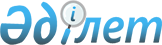 Алға аудандық мәслихатының 2020 жылғы 8 қаңтардағы № 338 "2020-2022 жылдарға арналған Қарақобда ауылдық округ бюджетін бекіту туралы" шешіміне өзгерістер енгізу туралыАқтөбе облысы Алға аудандық мәслихатының 2020 жылғы 15 мамырдағы № 382 шешімі. Ақтөбе облысының Әділет департаментінде 2020 жылғы 19 мамырда № 7106 болып тіркелді
      Қазақстан Республикасының 2008 жылғы 4 желтоқсандағы Бюджет Кодексінің 9-1 бабының 2 тармағына және 104, 109-1 баптарына, Қазақстан Республикасының 2001 жылғы 23 қаңтардағы "Қазақстан Республикасындағы жергілікті мемлекеттік басқару және өзін-өзі басқару туралы" Заңының 6 бабына сәйкес, Алға аудандық мәслихаты ШЕШІМ ҚАБЫЛДАДЫ:
      1. Алға аудандық мәслихатының 2020 жылғы 8 қаңтардағы № 338 "2020-2022 жылдарға арналған Қарақобда ауылдық округ бюджетін бекіту туралы" (Нормативтік құқықтық актілерді мемлекеттік тіркеу тізілімінде № 6709 тіркелген, Қазақстан Республикасының нормативтік құқықтық актілерінің электрондық түрдегі эталондық бақылау банкінде 2020 жылғы 21 қаңтарда жарияланған) шешіміне келесідей өзгерістер енгізілсін:
      1 тармақта:
      1) тармақшасында:
      кірістер – "18 146,7" сандары "17 627,7" сандарымен ауыстырылсын;
      оның ішінде:
      трансферттер түсімдері – "16 785" сандары "16 285,0" сандарымен ауыстырылсын;
      2) тармақшасында:
      шығындар – "18 146,7" сандары "17 627,7" сандарымен ауыстырылсын;
      5 тармақта:
      капитал шығыстары "500" саны "0" санымен ауыстырылсын.
      2. Көрсетілген шешімнің 1 қосымшасы осы шешімнің қосымшасына сәйкес жаңа редакцияда жазылсын.
      3. "Алға аудандық мәслихат аппараты" мемлекеттік мекемесі заңнамада белгіленген тәртіппен:
      1) осы шешімді Ақтөбе облысының Әділет департаментінде мемлекеттік тіркеуді;
      2) осы шешімді оны ресми жарияланғаннан кейін Алға аудандық мәслихатының интернет - ресурсында орналастыруды қамтамасыз етсін.
      4. Осы шешім 2020 жылдың 1 қаңтарынан бастап қолданысқа енгізіледі. 2020 жылға арналған Қарақобда ауылдық округінің бюджеті
					© 2012. Қазақстан Республикасы Әділет министрлігінің «Қазақстан Республикасының Заңнама және құқықтық ақпарат институты» ШЖҚ РМК
				
      Алға аудандық 
мәслихат сессиясының төрайымы 

Г. Джармухамбетова

      Алға аудандық 
мәслихатының хатшысы 

Б. Жумабаев
Алға аудандық мәслихатының 2020 жылғы 15 мамырдағы 
№ 382 шешіміне қосымшаАлға аудандық мәслихатының 2020 жылғы 8 қаңтардағы № 338 шешіміне № 1 қосымша
Санаты
Санаты
Санаты
Санаты
Сомасы 
(мың теңге)
Сыныбы
Сыныбы
Сыныбы
Сомасы 
(мың теңге)
Кіші сыныбы
Кіші сыныбы
Сомасы 
(мың теңге)
Атауы
Сомасы 
(мың теңге)
1
2
3
4
5
I. Кірістер
17 627,7
1
Салықтық түсімдер
1063
04
Меншікке салынатын салықтар
1063
1
Мүлікке салынатын салықтар
20
3
Жер салығы
120
4
Көлік құралдарына салынатын салық
923
2
Салықтық емес түсiмдер
279,8
01
Мемлекеттік меншіктен түсетін кірістер
0
5
Мемлекет меншігіндегі мүлікті жалға беруден түсетін кірістер
0
06
Басқа да салықтық емес түсімдер
279,8
1
Басқа да салықтық емес түсімдер
279,8
4
Трансферттердің түсімдері
16285
02
Мемлекеттік басқарудың жоғары тұрған органдарынан түсетін трансферттер
16285
3
Аудандардың (облыстық маңызы бар қаланың) бюджетінен трансферттер
16285
Функционалдық топ
Функционалдық топ
Функционалдық топ
Функционалдық топ
Функционалдық топ
Сомасы 
(мың теңге)
Функционалдық кіші топ
Функционалдық кіші топ
Функционалдық кіші топ
Функционалдық кіші топ
Сомасы 
(мың теңге)
Бюджеттік бағдарламалардың әкімшісі
Бюджеттік бағдарламалардың әкімшісі
Бюджеттік бағдарламалардың әкімшісі
Сомасы 
(мың теңге)
Бағдарлама
Бағдарлама
Сомасы 
(мың теңге)
Атауы
Сомасы 
(мың теңге)
1
2
3
4
5
6
II.Шығындар
17 627,7 
01
Жалпы сипаттағы мемлекеттік қызметтер
16285
1
Мемлекеттiк басқарудың жалпы функцияларын орындайтын өкiлдi, атқарушы және басқа органдар
14980
124
Аудандық маңызы бар қала, ауыл, кент, ауылдық округ әкімінің аппараты
14980
001
Аудандық маңызы бар қала, ауыл, кент, ауылдық округ әкімінің қызметін қамтамасыз ету жөніндегі қызметтер
14980
022
Мемлекеттік органның күрделі шығыстары
0
07
Тұрғын үй-коммуналдық шаруашылық
2118
3
Елді мекендерді көркейту
2118
124
Аудандық маңызы бар қала, ауыл, кент, ауылдық округ әкімінің аппараты
2118
008
Елді мекендердегі көшелерді жарықтандыру
958
009
Елді мекендердің санитариясын қамтамасыз ету
160
011
Елді мекендерді абаттандыру және көркейту
1000
12
Көлік және коммуникация
529,8
1
Автомобиль көлігі
529,8
124
Аудандық маңызы бар қала, ауыл, кент, ауылдық округ әкімінің аппараты
529,8
013
Аудандық маңызы бар қалаларда, кенттерде, ауылдарда, ауылдық округтерде автомобиль жолдарының жұмыс істеуін қамтамасыз ету
529,8
III. Таза бюджеттік кредиттеу
0
IV. Қаржы активтерімен жасалатын операция бойынша сальдо
 0
Қаржы активтерін сатып алу
 0
V. Бюджет тапшылығы (профицит)
0
VI. Бюджет тапшылығын қаржыландыру (профицитін пайдалану)
0
Қарыздар түсімі
 0
Мемлекеттік ішкі қарыздар
 0
Қарыз алу келісім шарттары
 0
Қарызды өтеу
0
Қарызды өтеу
0
Бюджет қаражатының пайдаланылатын қалдықтары
0
Бюджет қаражатының қалдықтары
0